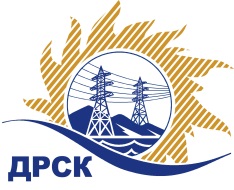 Акционерное Общество«Дальневосточная распределительная сетевая  компания»ПРОТОКОЛ № 308/УР-Рзаседания Закупочной комиссии по запросу предложений в электронной форме с участием только субъектов МСП на право заключения договора на выполнение работ «Ремонт ВЛ-10 кВ Ф-15 ПС Базовая, Ф-1 ПС Ледяная-Тяга» (закупка 33.1 повторно раздела 1.1. ГКПЗ 2019 г.)СПОСОБ И ПРЕДМЕТ ЗАКУПКИ: запрос предложений в электронной форме с участием только субъектов МСП на право заключения договора на выполнение работ «Ремонт ВЛ-10 кВ Ф-15 ПС Базовая, Ф-1 ПС Ледяная-Тяга» (закупка 33.1 повторно раздела 1.1. ГКПЗ 2019 г.).КОЛИЧЕСТВО ПОДАННЫХ ЗАЯВОК НА УЧАСТИЕ В ЗАКУПКЕ: 2 (две) заявки.КОЛИЧЕСТВО ОТКЛОНЕННЫХ ЗАЯВОК: 0 (ноль) заявок.ВОПРОСЫ, ВЫНОСИМЫЕ НА РАССМОТРЕНИЕ ЗАКУПОЧНОЙ КОМИССИИ: О рассмотрении результатов оценки вторых частей заявок О признании заявок соответствующими условиям Документации о закупке по результатам рассмотрения вторых частей заявокРЕШИЛИ:По вопросу № 1Признать объем полученной информации достаточным для принятия решения.Принять к рассмотрению вторые части заявок следующих участников:По вопросу № 2Признать первые части заявок следующих Участников:80349/ООО «ПромЭлектроСтрой»82171/ООО «АмурТрансСтрой»удовлетворяющими по существу условиям Документации о закупке и принять их к дальнейшему рассмотрению. Секретарь Закупочной комиссии 1 уровня  		                                        М.Г.ЕлисееваЧувашова О.В.(416-2) 397-242г.  Благовещенск«15» апреля 2019№ п/пИдентификационный номер УчастникаДата и время регистрации заявки80349/ООО «ПромЭлектроСтрой»26.03.2019 03:1182171/ООО «АмурТрансСтрой»27.03.2019 03:30№ п/пИдентификационный номер УчастникаДата и время регистрации заявки80349/ООО «ПромЭлектроСтрой»26.03.2019 03:1182171/ООО «АмурТрансСтрой»27.03.2019 03:30